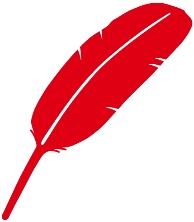 共同募金 “ありがとうメッセージ”整理番号２０２１【共同募金会使用欄】事業所ｺｰﾄﾞ団体・施設名　　市町村名　　